Eメールでのお申し込みの場合、こちらの申込書に必要事項をご記入いただき、PDF等の添付にてご提出をお願いいたします。※印記入必須　チェックをいれて下さい　⇒　□募集要項の内容を承諾のうえ、参加を申し込みます※引率教員の方にはワークショップへの参加や、高校生の活動発表への講評等をお願いする予定です。※ご記入いただいた個人情報はプログラム運営に必要な範囲においてのみ使用いたします。また．情報の取り扱いは主催者及び事務局のみとし．第三者には一切提供いたしません。◆参加生徒名◆申込締切：2023年11月13日（月）17:00必着※申込順に応募を受け付け、定員に達した時点で締め切りますので、お早めにお申し込みください。申込みフォーム以下のURLまたは右のQRコードにアクセスしてください。https://forms.gle/XbinQZLr5MJBm5hf6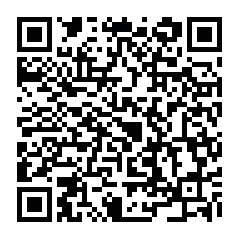 ふりがなふりがな※学 校 名※学 校 名※連 絡 先※連 絡 先〒〒〒〒ＴＥＬFAX※担当教員※ふりがな※緊急連絡（携帯電話など）　※担当教員※氏 名※緊急連絡（携帯電話など）　※担当教員※Eメール※引率者※引率者□担当教員と同じ　□担当以外（氏名：　　  　　/連絡先：　　　 　　　　　　）□担当教員と同じ　□担当以外（氏名：　　  　　/連絡先：　　　 　　　　　　）□担当教員と同じ　□担当以外（氏名：　　  　　/連絡先：　　　 　　　　　　）□担当教員と同じ　□担当以外（氏名：　　  　　/連絡先：　　　 　　　　　　）交通手段交通手段□公共交通機関　□送迎　□自転車・徒歩　□その他（　     　　  　　　　　）□公共交通機関　□送迎　□自転車・徒歩　□その他（　     　　  　　　　　）□公共交通機関　□送迎　□自転車・徒歩　□その他（　     　　  　　　　　）□公共交通機関　□送迎　□自転車・徒歩　□その他（　     　　  　　　　　）①※ふりがな※学年　　　　年※性別男　・　女①※氏名※学年　　　　年※性別男　・　女②※ふりがな※学年　　　　年※性別男　・　女②※氏名※学年　　　　年※性別男　・　女③※ふりがな※学年　　　　年※性別男　・　女③※氏名※学年　　　　年※性別男　・　女④※ふりがな※学年　　　　年※性別男　・　女④※氏名※学年　　　　年※性別男　・　女